แบบจัดเก็บองค์ความรู้ในการปฏิบัติงาน (แผนที่ ๑)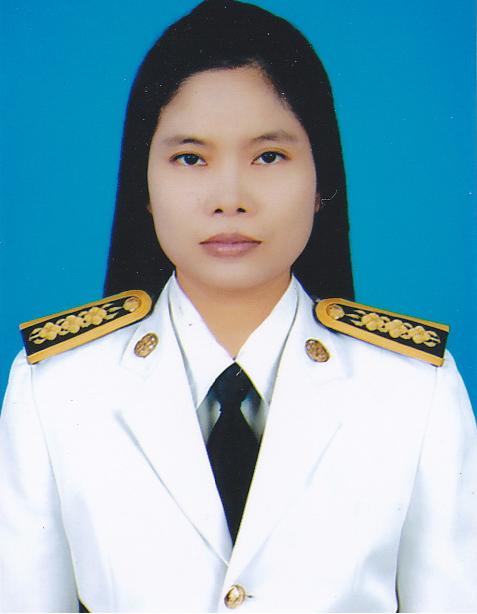 องค์ความรู้ในการปฏิบัติงาน  เรื่อง	เทคนิคการรับขึ้นทะเบียนพืชเศรษฐกิจ						เจ้าของความรู้ชื่อ	 นางสาวพนิต  วรรณวงศ์						ตำแหน่ง	 นักวิชาการส่งเสริมการเกษตรปฏิบัติการ 							สังกัด สำนักงานเกษตรอำเภอท่าเรือ  จังหวัดพระนครศรีอยุธยาวันที่บันทึกความรู้  ๒๙ สิงหาคม ๒๕๕๖กระบวนการ/ขั้นตอน/วิธีปฏิบัติข้อแนะนำ/เอกสารอ้างอิง/คู่มือต่างๆ            ที่จำเป็นสำหรับปฏิบัติงานในกิจกรรมนั้น เช่น พ.ร.บ. ระเบียบบริหารราชการแผ่นดิน (ฉบับที่....มาตรา....วรรค....บรรทัดที่....) / ข้อพึงระวังเทคนิคการรับขึ้นทะเบียนพืชเศรษฐกิจ๑. ด้านการรับขึ้นทะเบียน มีการทำงานเป็นทีมเพื่อการทำงานที่รวดเร็ว และไม่สับสนในการทำงาน นอกจากนี้เกษตรกรก็ไม่ต้องรอนานอีกด้วย๒. เอกสารที่ใช้สำหรับการขึ้นทะเบียน   ๒.๑ แบบขึ้นทะเบียน ทพศ.๑ เกษตรกรทุกคนต้องเขียนแบบขึ้นทะเบียน ทพศ.๑ ด้วยตนเอง โดยแบ่งแยกตำบลและแยกหมู่ในแต่ละแผ่นด้วย   ๒.๒ สำเนาบัตรประจำตัวประชาชน   ๒.๓ สำเนาทะเบียนบ้าน   ๒.๔ สำเนาใบหางว่าว (ทบก.๐๒)   ๒.๕ ใบติดรูปถ่าย ที่ติดรูปถ่ายแปลงนาแต่ละแปลงของเกษตรกร และรายละเอียดต่างๆ ซึ่งนอกจากจะมีลายเซ็นของเกษตรกรและผู้รับรองที่เป็นผู้ใหญ่บ้านแล้วยังเพิ่มลายเซ็นของเกษตรกรข้างเคียงด้วย เนื่องจากเกษตรกรบางรายทำนาหลายแปลงและมีข้างเคียงหลายคน แต่ในใบ ทพศ.๑ นั้นให้เซ็นชื่อเพียงคนเดียว   ๒.๔ สำเนาเอกสารสิทธิ์จะแบ่งออกเป็นกรณีดังนี้         กรณีเป็นที่ดินของตนเอง ให้แนบสำเนาโฉนดที่มีชื่อของตนเอง         กรณีเป็นที่ดินของบุคคลในครอบครัวและให้ทำฟรี ให้แนบสำเนาโฉนดและแนบบัตรประชาชนของเจ้าของที่ดินพร้อมระบุว่าให้ทำฟรี         กรณีเช่าที่ดินของบุคคลอื่น ให้แนบสำเนาสัญญาเช่าที่ติดอากรแสตมป์เรียบร้อยแล้ว และแนบสำเนาโฉนด ถ้าหากทำสัญญาเช่ากับบุคคลที่มีชื่อในโฉนด            แต่ถ้าหากทำสัญญาเช่ากับบุคคลอื่นที่เป็นผู้ดูแล ให้แนบสำเนาบัตรประชาชนของผู้ดูแลพร้อมระบุด้วยว่าเป็นผู้ดูแลด้วย   ๒.๕ สำเนาบัตรประชาชนของเกษตรกรแปลงข้างเคียงคู่มือการขึ้นทะเบียนเกษตรกรพืชเศรษฐกิจหลัก ๓ ชนิดผู้บันทึกความรู้ ชื่อ – สกุล  นางสาวทิพย์นันทา  เที่ยงธรรม   ตำแหน่ง   นักวิชาการส่งเสริมการเกษตรปฏิบัติการสังกัด  สำนักงานเกษตรอำเภอท่าเรือ  จังหวัดพระนครศรีอยุธยาติดต่อได้ที่   สำนักงานเกษตรอำเภอท่าเรือ  โทร.  ๐๓๕-๓๔๑๔๔๔ , ๐๘๙-๐๙๐๙๒๒๐ผู้บันทึกความรู้ ชื่อ – สกุล  นางสาวทิพย์นันทา  เที่ยงธรรม   ตำแหน่ง   นักวิชาการส่งเสริมการเกษตรปฏิบัติการสังกัด  สำนักงานเกษตรอำเภอท่าเรือ  จังหวัดพระนครศรีอยุธยาติดต่อได้ที่   สำนักงานเกษตรอำเภอท่าเรือ  โทร.  ๐๓๕-๓๔๑๔๔๔ , ๐๘๙-๐๙๐๙๒๒๐